Figure 1 - The ten Seattle neighborhoods that participated in survey project, 2004‒2007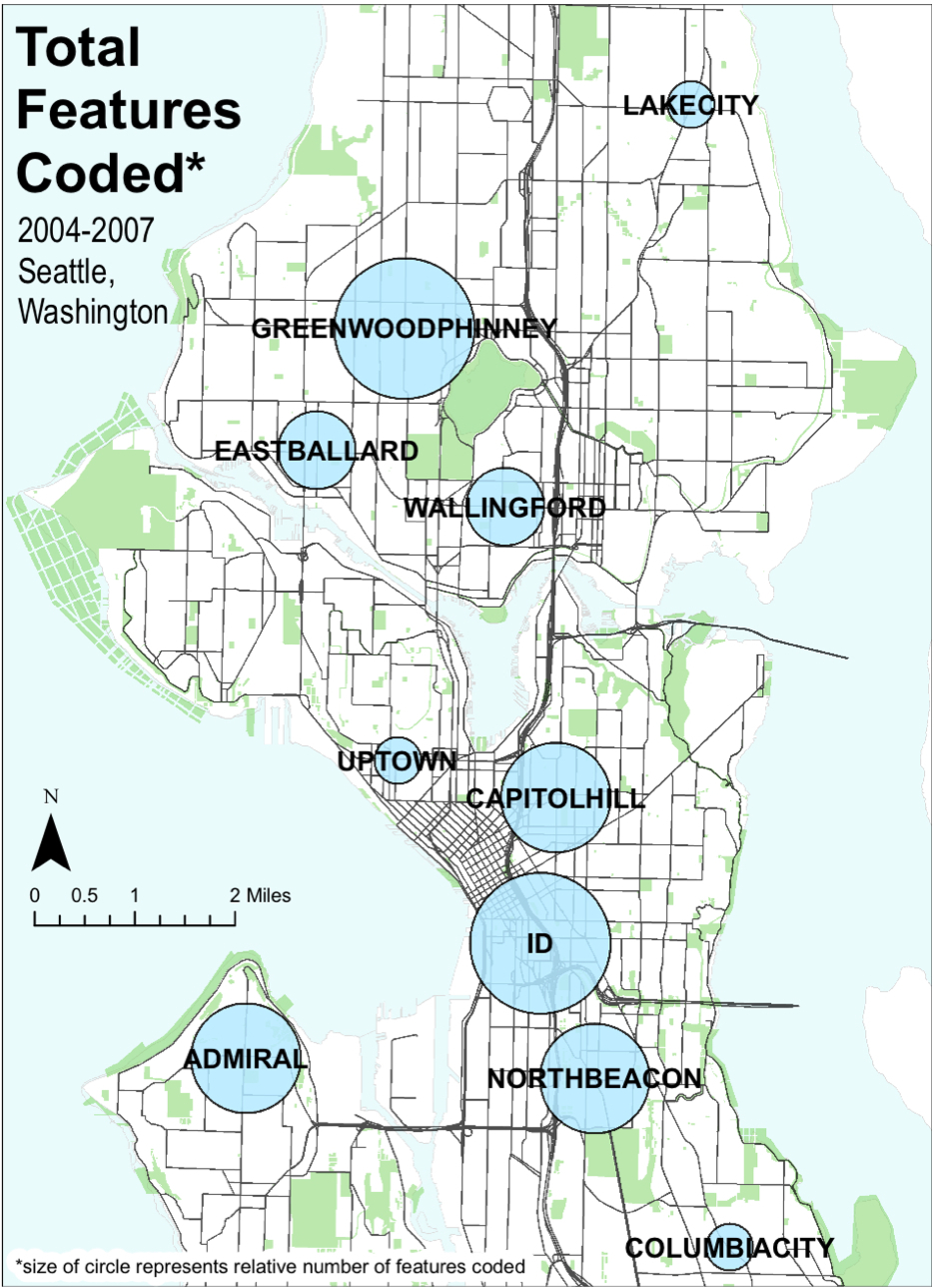 